Compõem este documento:Carta de Intenções;Proposta de Aliança;Orçamento Resumido. CARTA DE INTENÇÕESObs: As inconsistências das informações cadastradas nos documentos submetidos na plataforma online resultarão na devolução do projeto e consequentemente atualização na ordem de chegada. [remover este comunicado] CIDADE, DATAUFÀ COORDENAÇÃO DA PLATAFORMA INOVAÇÃO PARA A INDÚSTRIA Eu, nome completo do representante da empresa, RG ____________________ CPF ____________________ , representante da empresa ____________________ CNPJ __________________ venho por meio desta, manifestar a intenção de que a empresa anteriormente citada participe do plataforma inovação para a indústria como indústria proponente da Aliança, para o desenvolvimento conjunto de projeto entre os envolvidos listados nos quadro I – identificação das empresas; II –identificação das Unidades EMBRAPII e III –identificação dos Institutos Senai descritos na proposta de Aliança, bem como o orçamento resumido do projeto informado no quadro Orçamento Resumido.Descreva de forma resumida qual o interesse da empresa no projeto.A empresa deve abordar o porquê de seu interesse no projeto e qual a perspectiva de uso dos resultados do projeto na empresa.A submissão de uma ideia ou proposta de projeto implica na concordância das regras, terminologias e definições presentes regulamento da Plataforma Inovação para a Indústria e suas categorias. Ao submeter uma ideia nesta Plataforma, as empresas proponente e participantes se comprometem com a veracidade das informações declaradas.E assim, por estarem justos e acordados, assinam:Adicionar novos quadros de assinaturas, caso houver. Proposta de AliançaI – IDENTIFICAÇÃO DE EMPRESASAdicionar novos quadros de identificação para demais empresas, incluindo os opcionais, se houver.II –IDENTIFICAÇÃO DAS UNIDADES EMBRAPIIIII –IDENTIFICAÇÃO DOS INSTITUTOS SENAIAdicionar novos quadros de identificação para demais Institutos, se houver.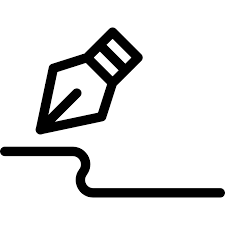 ORÇAMENTO RESUMIDOIndústria ProponenteDeve constar o nome Nome Empresarial ou Nome fantasia constante no cartão CNPJCNPJxx.xxx.xxx/xxxx-xxROB (Receita Operacional Bruta)Certificar o porte da empresa com base no faturamentoRepresentante (projeto)CargoTelefone/e-mailIndústria Participante Deve constar o nome Nome Empresarial ou Nome fantasia constante no cartão CNPJCNPJxx.xxx.xxx/xxxx-xxROB (Receita Operacional Bruta)Certificar o porte da empresa com base no faturamentoRepresentante (projeto)CargoTelefone/e-mailIndústria Participante Deve constar o nome Nome Empresarial ou Nome fantasia constante no cartão CNPJCNPJxx.xxx.xxx/xxxx-xxROB (Receita Operacional Bruta)Certificar o porte da empresa com base no faturamentoRepresentante (projeto)CargoTelefone/e-mailIndústria Participante Deve constar o nome Nome Empresarial ou Nome fantasia constante no cartão CNPJCNPJxx.xxx.xxx/xxxx-xxROB (Receita Operacional Bruta)Certificar o porte da empresa com base no faturamentoRepresentante (projeto)CargoTelefone/e-mailIndústria Participante Deve constar o nome Nome Empresarial ou Nome fantasia constante no cartão CNPJCNPJxx.xxx.xxx/xxxx-xxROB (Receita Operacional Bruta)Certificar o porte da empresa com base no faturamentoRepresentante (projeto)CargoTelefone/e-mailEMBRAPII CoordenadoraEstadoRepresentante (projeto)Cargo:Telefone/e-mailEMBRAPII ParticipanteEstadoRepresentante (projeto)Cargo:Telefone/e-mailInstituto CoordenadorEstadoMaturidadeA informação deve estar de acordo com a base oficial de maturidade dos Institutos SENAI.Representante (projeto)Cargo:Telefone/e-mailInstituto ParticipanteEstadoMaturidadeA informação deve estar de acordo com a base oficial de maturidade dos Institutos SENAI.Representante (projeto)Cargo:Telefone/e-mail QUADRO VALOR TOTAL PROPOSTA DE PROJETO (MACROENTREGAS DOS INSTITUTOS SENAI + MACROENTREGAS DAS UNIDADES EMBRAPII) QUADRO VALOR TOTAL PROPOSTA DE PROJETO (MACROENTREGAS DOS INSTITUTOS SENAI + MACROENTREGAS DAS UNIDADES EMBRAPII) QUADRO VALOR TOTAL PROPOSTA DE PROJETO (MACROENTREGAS DOS INSTITUTOS SENAI + MACROENTREGAS DAS UNIDADES EMBRAPII) QUADRO VALOR TOTAL PROPOSTA DE PROJETO (MACROENTREGAS DOS INSTITUTOS SENAI + MACROENTREGAS DAS UNIDADES EMBRAPII)FONTEFinanceiro(R$)Econômico(R$)TOTAL(R$)Recurso ROTA 2030 (SENAI)Recurso ROTA 2030 (EMBRAPII)Contrapartida Indústria Proponente (a)Contrapartida Indústria Participante (b)Contrapartida Indústria Participante (c)Contrapartida Indústria Participante (...)Contrapartida Indústria Participante (x)ORÇAMENTO RESUMIDO DAS MACROENTREGAS DOS INSTITUTOS SENAIORÇAMENTO RESUMIDO DAS MACROENTREGAS DOS INSTITUTOS SENAIORÇAMENTO RESUMIDO DAS MACROENTREGAS DOS INSTITUTOS SENAIORÇAMENTO RESUMIDO DAS MACROENTREGAS DOS INSTITUTOS SENAIFONTEFinanceiro(R$)Econômico(R$)TOTAL(R$)Recurso ROTA 2030 (SENAI)Contrapartida Indústria Proponente (A)Contrapartida Indústria Participante (B)Contrapartida Indústria Participante (C)Contrapartida Indústria Participante (...)Contrapartida Indústria Participante (X)ORÇAMENTO RESUMIDO DAS MACROENTREGAS DAS UNIDADES EMBRAPIIORÇAMENTO RESUMIDO DAS MACROENTREGAS DAS UNIDADES EMBRAPIIORÇAMENTO RESUMIDO DAS MACROENTREGAS DAS UNIDADES EMBRAPIIFONTEFinanceiro(R$)TOTAL(R$)Recurso ROTA 2030 (EMBRAPII)Contrapartida Indústria Proponente (A)Contrapartida Indústria Participante (B)Contrapartida Indústria Participante (C)Contrapartida Indústria Participante (...)Contrapartida Indústria Participante (X)